Écris une mini-BDThème : On joue à cache-cache!Écris ta bande dessinée sur de petits feuillets. Si tu veux, utilise le personnage que tu as inventé. Fais-toi un plan avant de dessiner. Voici des questions à te poser : Personnages : Qui se cache? Une personne? Un animal? Qui cherche?Lieu : Où ton personnage se cache-t-il? Dans un arbre, dans une boîte, sous le lit, ailleurs?Histoire : Qu’est-ce qui se passe dans ta bande dessinée? 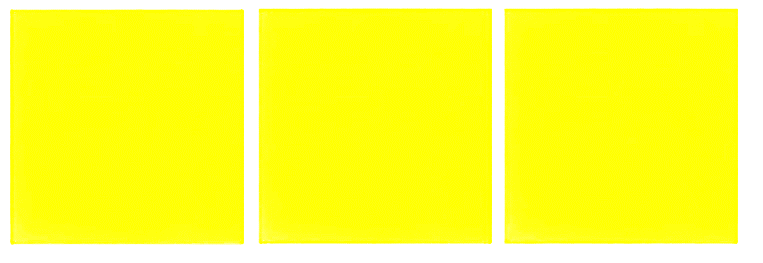 